SAMSUN ÜNİVERSİTESİ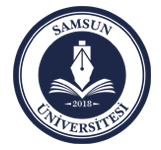 ŞÜPHELİ İFADE TUTANAĞI(CEZA)Tarih(Adı Soyadı – İmzası)Seçiniz	OnaySeçiniz	OnaySeçiniz	Konusu OlaySeçiniz	Konusu OlaySeçinizSeçinizSuçSuçSuç TarihiSuç TarihiİFADEYİ VEREN KİŞİNİN BİLGİLERİİFADEYİ VEREN KİŞİNİN BİLGİLERİİFADEYİ VEREN KİŞİNİN BİLGİLERİAdı SoyadıAdı SoyadıSeçinizSeçinizSeçinizSeçinizKurum Sicil NoKurum Sicil NoGörev Yaptığı BirimGörev Yaptığı BirimDahili TelDahili TelAdresiAdresiCep TelefonuCep TelefonuSORULARSORULARSORULAR12345CEVAPLARCEVAPLARCEVAPLAR12345